			    		 บันทึกข้อความ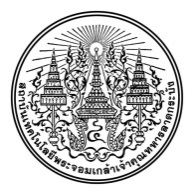 หน่วยงาน  คณะสถาปัตยกรรมศาสตร์   ………………………………………………………………………  โทร. ………………………ที่       อว 7003 (.....)/………………………………………………       วันที่  ..........................................................................เรื่อง   ขออนุมัติให้อาจารย์ประจำสอนเกินภาระงานสอนและขออนุมัติใช้เงินรายได้เป็นค่าสอนเกินภาระงานสอนเรียน    อธิการบดี	ด้วยภาควิชา............................................................... คณะสถาปัตยกรรมศาสตร์  มีความประสงค์ขออนุมัติให้อาจารย์ประจำภาควิชา................................ สอนเกินภาระงานสอน ในภาคเรียนที่ ......./.......... จำนวน........รายคือ............................................................................................................................................................................................................................................................................................  .......................................................................	จึงเรียนมาเพื่อโปรดพิจารณาอนุมัติให้อาจารย์ประจำภาควิชา……………………………………… จำนวน ..................ราย ตามรายชื่อข้างต้น สอนเกินภาระงานสอนแก่นักศึกษาระดับ...................................  ในภาคเรียนที่ ........./...................  ตามวันและเวลา ดังรายละเอียดภาระงานสอนที่แนบมา อนุมัติให้ใช้เงินรายได้ จำนวนเงิน ............................... บาท (....................................................................)   เพื่อเป็นค่าสอนพิเศษ ได้ตามประกาศสถาบันฯ เรื่อง การจ่ายเงินค่าสอนพิเศษ ค่าสอนเกินภาระงานสอนและจำนวนภาระงานของอาจารย์ พ.ศ. 2562   ซึ่งจำนวนเงินที่ใช้ในการดำเนินการมีรายละเอียดและ          รหัสดังนี้คณะสถาปัตยกรรมศาสตร์รหัสคณะ02หน่วยงาน/ภาควิชา...................................รหัสหน่วยงาน/ภาควิชา........กองทุนรหัสกองทุนแผนงานการจัดการศึกษาอุดมศึกษารหัสแผนงาน09007งาน- กิจกรรมหลักรหัส - กิจกรรมหลัก     - กิจกรรมรอง      - กิจกรรมรอง     - กิจการย่อย...........................................      - กิจกรรมย่อย..........งบรายจ่ายงบดำเนินงานรหัสรายจ่าย52000ประเภทรายจ่ายค่าตอบแทนรหัสประเภทรายจ่าย52300ค่าใช้จ่าย...............................................รหัสค่าใช้จ่าย........................เป็นจำนวนเงิน........................................บาท (.................................................................................)........................................บาท (.................................................................................)........................................บาท (.................................................................................)จากแหล่งเงิน เงินรายได้